Persönliche InformationenGeburtsdatum22 März 1978Adresse Universitätsstraße 2,86159 AugsburgTelefon0977 99 88 77Emailinfo@lebenslaufgestalten.deWebwww.lebenslaufgestalten.deSocialLinkedInwww.linkedin.com/someoneFacebookwww.facebook.com/someoneTwitterwww.twitter.com/someoneHANS BECKERGRAFIKDESIGNER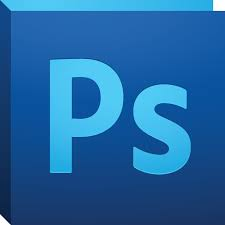 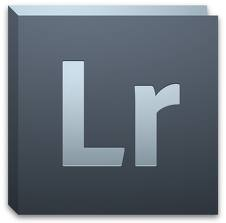 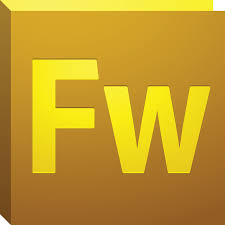 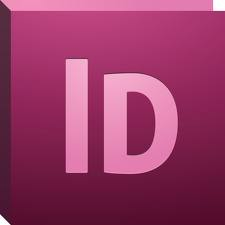 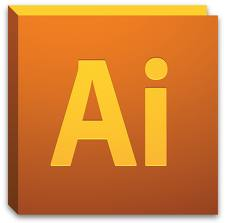 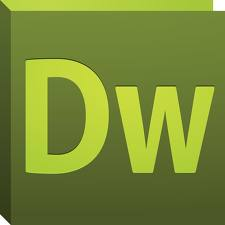 